Отчет по выполнению показателей оценки эффективности деятельности ГБУСО «Бичурский центр помощи детям, оставшимся без попечения родителей» за 1 квартал 2017 годаДиректор                                                                                                                                                                                      И.К. Савельев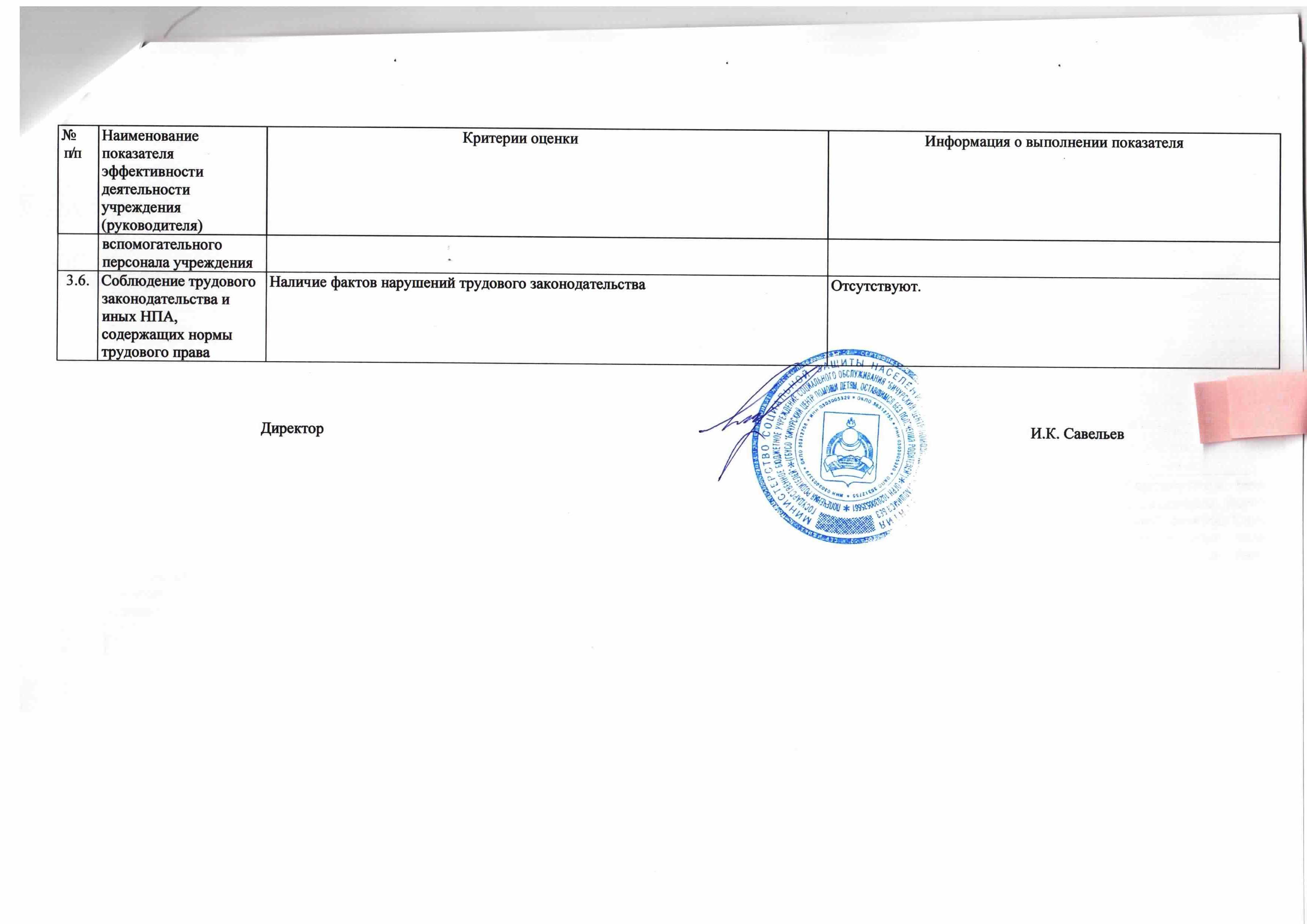 №  п/пНаименование показателя эффективности деятельности учреждения (руководителя)Критерии оценкиИнформация о выполнении показателяI. Основная деятельность учрежденияI. Основная деятельность учрежденияI. Основная деятельность учрежденияI. Основная деятельность учреждения1.1.Выполнение государственного (муниципального) заданияВыполнение государственного задания в полном объемеОбъем выполненного государственного задания определяется как отношение количества фактически оказанных услуг в учреждении к объему социальных услуг, планируемых к оказанию за отчетный период согласно государственному заданиюПункты государственного (муниципального) задания, в которых определен объем оказываемых услуг, считаются выполненными, если отношение количества фактически оказанных услуг в учреждении к объему социальных услуг, планируемых к оказанию за отчетный период согласно государственному (муниципальному) заданию, составляет не менее 95%2940 койко-дней  - 109 %1.2.Обеспечение комплексной безопасности учреждения и проживающих (пребывающих) в нем гражданСоблюдение мер противопожарной и антитеррористической безопасности, правил по охране труда, санитарно-гигиенических правил. Наличие и эффективное функционирование пожарной сигнализации и «тревожной кнопки», отсутствие зарегистрированных случаев травматизма граждан и работников учреждения за отчетный период, своевременная подготовка к отопительному сезону (отсутствие предписаний, представлений, замечаний со стороны контролирующих и надзорных органов по итогам проведенных проверок либо отсутствие самих проверок)Имеются инструкции по ППБ и ОТ. Круглосуточно введен вахтовый пропускной режим. Пожарная сигнализация имеется, сигнал выведен на пульт. "Тревожная кнопка" имеется. Случаи травматизма незарегистрированы. К отопительному сезону проведена 100% проверка системы, отопление в Центре автономное  - 2 электрокотла. 1.2.Обеспечение комплексной безопасности учреждения и проживающих (пребывающих) в нем гражданНаличие замечаний, исполненных в соответствии со сроками, указанными, в предписаниях, представлениях, предложенияхВыявленные замечания, не требующие значительных финансовых затрат, устранены. На дополнительное финансирование поданы заявки.1.2.Обеспечение комплексной безопасности учреждения и проживающих (пребывающих) в нем гражданНаличие неисполненных в срок предписаний, представлений, предложений или исполненных с нарушением указанных сроковПредусмотреть жилые комнаты (спальни) для детей в соответствии с требованиями СанПин 2.4.3259-151.3Оснащенность учреждения помещениями, оборудованием, техническими и иными средствами, необходимыми для качественного оказания социальных услуг и соответствующими установленным нормам и нормативамСоответствие созданных в учреждении условий проживания действующим требованиям, в том числе:установленным СанПиНам, социальным нормам и нормативам по обеспечению граждан одеждой, обувью, мягким инвентарем, продуктами питания, мебелью и предметами длительного пользования, а также положениям государственных стандартов социального обслуживания, положениям порядков предоставления социальных услугПомещения учреждения оснащены всем необходимым оборудованием, соответствуют всем санитарно-гигиеническим и санитарно-эпидемиологическим требованиям.1.3Оснащенность учреждения помещениями, оборудованием, техническими и иными средствами, необходимыми для качественного оказания социальных услуг и соответствующими установленным нормам и нормативамНаличие замечаний по обеспечению  безопасности здоровья и жизни граждан учреждения (нарушение санитарно-гигиенические условий, отсутствие безбарьерной среды, наличие случаев травматизма, психологический дискомфорт), а также в обеспечении психологического комфорта и безопасных условий труда работников в результате несоблюдения действующих требованийОтсутствуют1.4.Отсутствие суицидов,  массовой заболеваемости обслуживаемых граждан инфекционными заболеваниями1Отсутствие суицидов и случаев массовой заболеваемости вследствие надлежащей организации профилактической работы среди граждан, проживающих в стационарных учреждениях, должного выполнения обязанностей по недопущению распространения заболеваемостиЗа отчетный период инфекционных заболеваний и суицидов среди воспитанников учреждения не выявлено1.5.Удовлетворенность граждан качеством и доступностью предоставления социальных услугПоложительные результаты независимой оценки качества предоставления социальных услугПроведена независимая оценка качества оказания социальных услуг, получены  положительные результаты, заключение №б\н от 29.05.2015 г. 1.5.Удовлетворенность граждан качеством и доступностью предоставления социальных услугНаличие письменных жалоб, поступивших от граждан, на качество оказания социальных услуг, признанных обоснованными по результатам проверок вышестоящей организацией и контрольно-надзорных органовЖалоб не поступало1.6.Обеспечение информационной открытости учрежденияОбеспечение регистрации и размещения информации об учреждении в соответствии с установленными показателями на федеральном порталеРазмещены фотографии воспитанников-сирот в Региональном банке данных о детях сиротах, для дальнейшего жизнеустройства детей. Размещена информация о деятельности учреждения на федеральном портале bus,gov.ru1.11.Эффективность воспитательного и реабилитационного процессов при организации социального обслуживания семей и детейСнижение доли воспитанников, находящихся в организации более 6 месяцев от общего количества воспитанников  (для СРЦН, ЦСПСиД) по сравнению с аналогичным периодом прошлого года-1.11.Эффективность воспитательного и реабилитационного процессов при организации социального обслуживания семей и детейОтсутствие  преступлений и правонарушений среди воспитанников учреждения21.11.Эффективность воспитательного и реабилитационного процессов при организации социального обслуживания семей и детейОтсутствие самовольных уходов воспитанников учреждений1 самольный уход1.11.Эффективность воспитательного и реабилитационного процессов при организации социального обслуживания семей и детейДоля воспитанников, охваченных отдыхом и оздоровлением, от общего количества воспитанников  (не менее 95%) в период оздоровительной кампании-1.11.Эффективность воспитательного и реабилитационного процессов при организации социального обслуживания семей и детейОхват детей дополнительным образованием (факультативы, кружки, секции и другие формы дополнительного образования) в организациях, имеющих лицензию на осуществление образовательной деятельности, не менее 85% от количества детей92 %1.11.Эффективность воспитательного и реабилитационного процессов при организации социального обслуживания семей и детейУвеличение количества переданных детей в замещающие семьи (по сравнению с предыдущим кварталом)Уменьшение на 50 % (1/2)1.11аОхват семей и детей нестационарными профилактическими услугами, не относящимися к социальным услугам (сопровождение)Отсутствие детей, возвращенных из замещающих семей в учреждение11.11аОхват семей и детей нестационарными профилактическими услугами, не относящимися к социальным услугам (сопровождение)Доля выпускников организаций для детей-сирот, обучающихся в учреждениях профессионального образования и трудоустроенных, от общего количества выпускников, находящихся на постинтернатномсопровождениии (для ГБУ РБ «Семья») (не менее 40%)-1.12.Соблюдение прав и законных интересов несовершеннолетних граждан, зашита их прав и законных интересовПостановка воспитанников на учет в качестве нуждающихся в жилом помещении по категории дети-сироты и дети, оставшиеся без попечения родителей, обеспечение сохранности имущества воспитанников, являющихся детьми-сиротами и детьми, оставшимися без попечения родителей28 чел. признаны нуждающимися в жилом помещении /  за 1 чел. закреплено жилье, ведется постоянный мониторинг сохранности имущества1.12.Соблюдение прав и законных интересов несовершеннолетних граждан, зашита их прав и законных интересовСодействие в обеспечении исполнения алиментных обязательств родителей перед  воспитанниками учреждений социального обслуживания несовершеннолетних гражданПринято участие в судебных заседаниях по 2 уголовным делам в отношении родителей для обеспечения исполнения алиментных обязательств родителей1.12.Соблюдение прав и законных интересов несовершеннолетних граждан, зашита их прав и законных интересовНаличие нарушений по оформлению личных дел воспитанников учреждений, индивидуальных программ реабилитации, выявленных в ходе проверокВ ходе проверки личных дел Аппаратом уполномоченного по правам ребенка по РБ выявлено нарушение жилищного права детей-сирот у 3 воспитанников (исправлено в необходимый указанный срок)1.12.Соблюдение прав и законных интересов несовершеннолетних граждан, зашита их прав и законных интересовВыполнение показателя по обеспечению жильем детей-сирот и детей, оставшихся без попечения родителей (годовой) (для ГБУ РБ «Семья»)-1.13Информационно-методическая работаПроведение социально-значимых мероприятий с привлечением целевых групп по направлению работы Центра (не менее 1 мероприятия в месяц). (для ГБУ РБ «Семья»)-1.13Информационно-методическая работаОказание методической, образовательной, психолого-педагогической, консультационной помощи подведомственным МСЗН РБ организациям социального обслуживания семьи и детства (не менее 20 консультаций в месяц) (для ГБУ РБ «Семья»)-1.14Благоустройство территории учрежденияВ летний период - озеленение более 50% от общей площади участка, обеспечение ухоженности прилегающей территории.  В зимний период – отсутствие наледи на территории,  обеспечение ухоженности прилегающей территорииВысажены семена цветов и овощей для последующей пересадки россады в грунт. Прилегающая территория ухожена, в зимнее время наледь отсутствует.1.14Благоустройство территории учрежденияНаличие спортивных и игровых площадок (летних, зимних), песочницы, скамеек, столов для игр, качелей, беседок, цветочных клумб, грядок и т.д.. для учреждений социального обслуживания несовершеннолетних гражданНаличие скамеек, беседок, цветочных клумб, грядок и т.д. для учреждений социального обслуживания совершеннолетних гражданВ весеннее-летний период воспитанники играют в футбол, волейбол, для этого имеются (сооружены) футбольные ворота, волейбольная сетка. Территория учреждения оборудована  песочницами, беседками для совместных и ролевых игр детей. В зимний период на территории Центра заливается каток и горка.1.15.Своевременность предоставления информации, отчетовОтсутствие нарушений сроков предоставления запрашиваемой информации, отчетов, относящихся к основной деятельности учреждения Нарушения сроков предоставления запрашиваемой информации, отчетов отсутствуют, информация и поручения исполняются своевременно.II. Финансово- экономическая деятельность и исполнительская дисциплина учреждения (руководителя)II. Финансово- экономическая деятельность и исполнительская дисциплина учреждения (руководителя)II. Финансово- экономическая деятельность и исполнительская дисциплина учреждения (руководителя)II. Финансово- экономическая деятельность и исполнительская дисциплина учреждения (руководителя)2.1.Своевременность представления месячных, квартальных и годовых отчетов, планов финансово-хозяйственной деятельности, статистической отчетности, других сведений и их качествоСоблюдение   сроков, установленных порядков и форм представления сведений, отчетов и статистической отчетностиНарушение сроков, установленных порядков и форм представления сведений, отчетов и статистической отчетностиСроки соблюдены.Нарушения отсутствуют.2.2.Целевое и эффективное использование бюджетных и внебюджетных средств, в томчисле в рамках государственного задания: эффективность расходования средств, полученных от взимания платы с граждан за предоставление социальных услуг, в частности, в учреждениях психоневрологического профиляОтсутствие просроченной дебиторской и кредиторской задолженности и нарушений финансово-хозяйственной деятельности, приведших к нецелевому и неэффективному расходованию бюджетных средств в течение учетного периодаОтсутствует.2.2.Целевое и эффективное использование бюджетных и внебюджетных средств, в томчисле в рамках государственного задания: эффективность расходования средств, полученных от взимания платы с граждан за предоставление социальных услуг, в частности, в учреждениях психоневрологического профиляНаличие просроченной дебиторской и кредиторской задолженности в течение учетного периодаОтсутствует.2.2.Целевое и эффективное использование бюджетных и внебюджетных средств, в томчисле в рамках государственного задания: эффективность расходования средств, полученных от взимания платы с граждан за предоставление социальных услуг, в частности, в учреждениях психоневрологического профиляСвоевременная уплата страховых взносов на обязательное пенсионное страхование и обязательное медицинское страхованиеУплачиваются своевременно.2.2.Целевое и эффективное использование бюджетных и внебюджетных средств, в томчисле в рамках государственного задания: эффективность расходования средств, полученных от взимания платы с граждан за предоставление социальных услуг, в частности, в учреждениях психоневрологического профиляНормативное регулирование расходования средств, полученных в качестве благотворительной и спонсорской помощиВ учреждении используется приказ № 80 от 31.12.2014 года «Об утверждении Положения о порядке привлечения, расходования и учета добровольных пожертвований физических и юридических лиц»III. Деятельность учреждения (руководителя), направленная на работу с кадрамиIII. Деятельность учреждения (руководителя), направленная на работу с кадрамиIII. Деятельность учреждения (руководителя), направленная на работу с кадрамиIII. Деятельность учреждения (руководителя), направленная на работу с кадрами3.1.Укомплектованность учреждения       работниками, непосредственно оказывающими    социальные услугиДоля укомплектованности, составляющая 100 %Доля укомплектованности, составляющая менее 75 %95,35 %3.2.Соблюдение сроков повышения квалификации работников учреждения, непосредственно оказывающих социальные услуги гражданамПовышение квалификации работников в соответствии с планом учреждения, но не менее, чем 30% от общей численности работников в год («дорожная карта»).0 % 3.3.Доведение средней заработной платы соответствующих категорий работников учреждения до установленных соотношений среднемесячной заработной платы в регионе в соответствии с региональной «дорожной картой».Соблюдение установленных учреждению показателей соотношения средней заработной платы соответствующей категории работников учреждения и доведения их в установленные сроки до среднемесячной заработной платы по субъектам Российской ФедерацииПункты, считаются выполненными, если фактические соотношения не выше или не ниже на 5% от установленных соотношений средней заработной платы соответствующих категорий работников учреждения, определённых региональной «дорожной картой». Не выше или не ниже на 5% от установленных соотношений средней заработной платы соответствующих категорий работников учреждения, определённых региональной «дорожной картой».  3.4.Соблюдение предельной доли оплаты труда работников административно-управленческого и вспомогательного персонала в фонде оплаты труда учрежденияСоблюдение установленной учредителем доли оплаты труда работников административно-управленческого персонала в фонде оплаты труда учреждения по итогам годаНе более 40%3.5.Соблюдение целевого соотношения средней заработной платы основного и вспомогательного персонала учрежденияСоблюдение установленного учредителем целевого соотношения средней заработной платы основного и вспомогательною персонала учрежденияОт 1:0,7 до 1:0,53.6.Соблюдение трудового законодательства и иных НПА, содержащих нормы трудового праваНаличие фактов нарушений трудового законодательстваОтсутствуют.